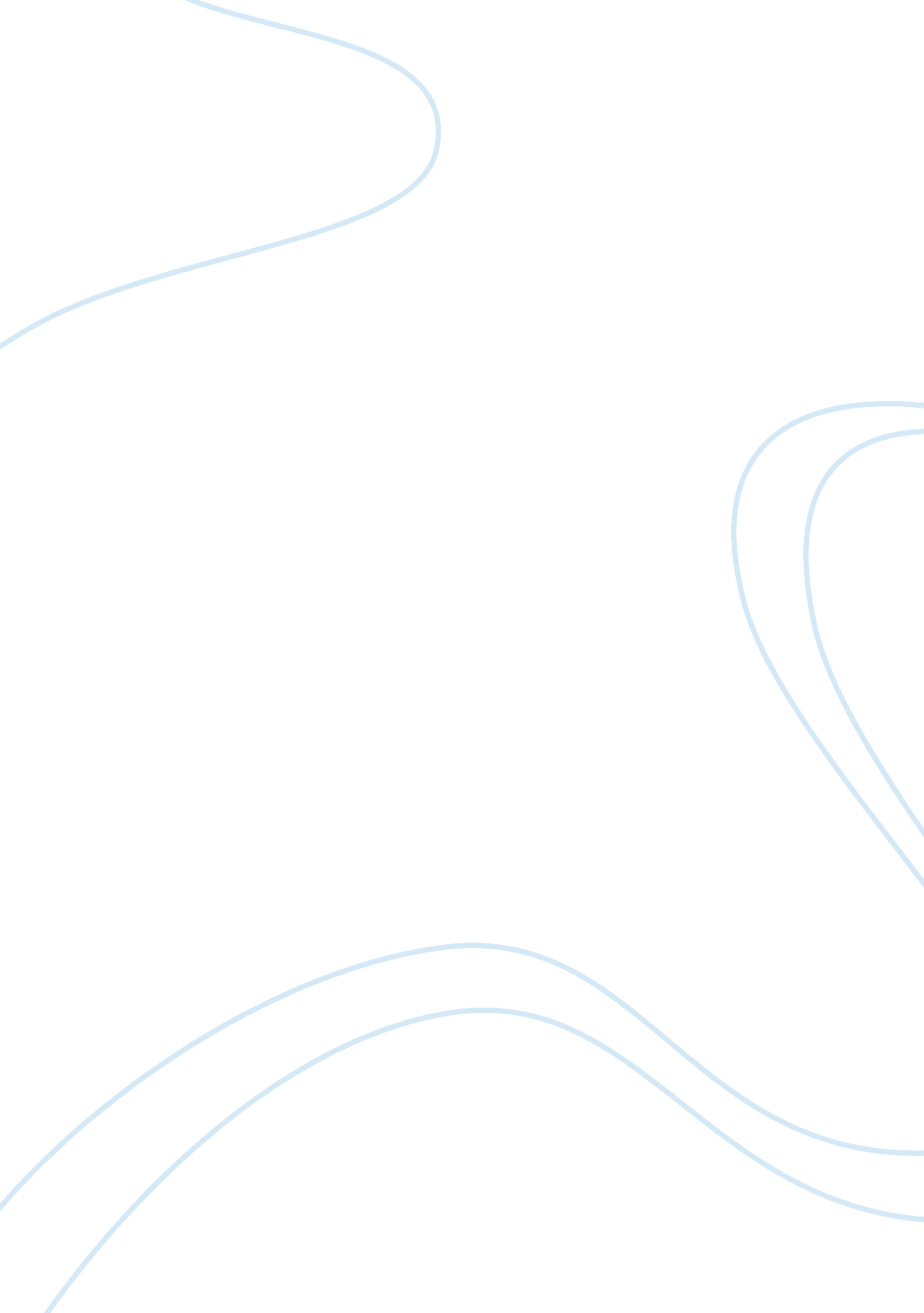 Harry potter and the prisoner of azkabanLiterature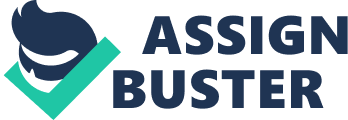 The paper " Harry Potter And The Prisoner Of Azkaban" is a great example of a literature book review. 
Two of the s explored in Harry Potter novels that have contributed to the appeal of the narrative to its readers were the themes of friendship and a unique mentoring relationship. In the Prisoner of Azkaban, the third instalment to the series, this is especially highlighted particularly since Voldemort, for the first time, did not dominate much of the conflicts. 
Harry Potter, in The Prisoner of Azkaban, was growing up and he had to deal with the issues that confront his being a wizard and his life with his muggle family. The problems that arose include the prejudice present in the Wizard world as well as his maltreatment in his muggle family. Here, his relationship with Ron and Hermione, along with other minor characters, have helped him to deal with his problems and in the process strengthened his character and allowed him to grow up normally. 
In addition to this, the introduction of the characters, Remus Lupin and Sirius Black, has also reinforced the friendship theme as they were both tied to Harry’s parents’ past. They were his father’s and mother’s friends and the subplot that emerged from this showed Harry a similar kind of friendship that existed in his history to the current relationships he had. 
Furthermore, Lupin, Sirius and Snape all displayed the mentoring relationship that makes the narrative interesting. There seems to be a culture present wherein the elders take up young students under their wing. It is very interesting and at times reinforces some characters’ rivalries, making the story more exciting and endearing to read. 
The relationship themes explored by The Prisoner of Azkaban – friendship and mentoring – made this book memorable and inspiring to its readers. J. K. Rowling could not have found any more effective themes to make this story for children successful and well-loved. 